16.09.2022Ул. Ленина - 60, ремонт и покраска поручня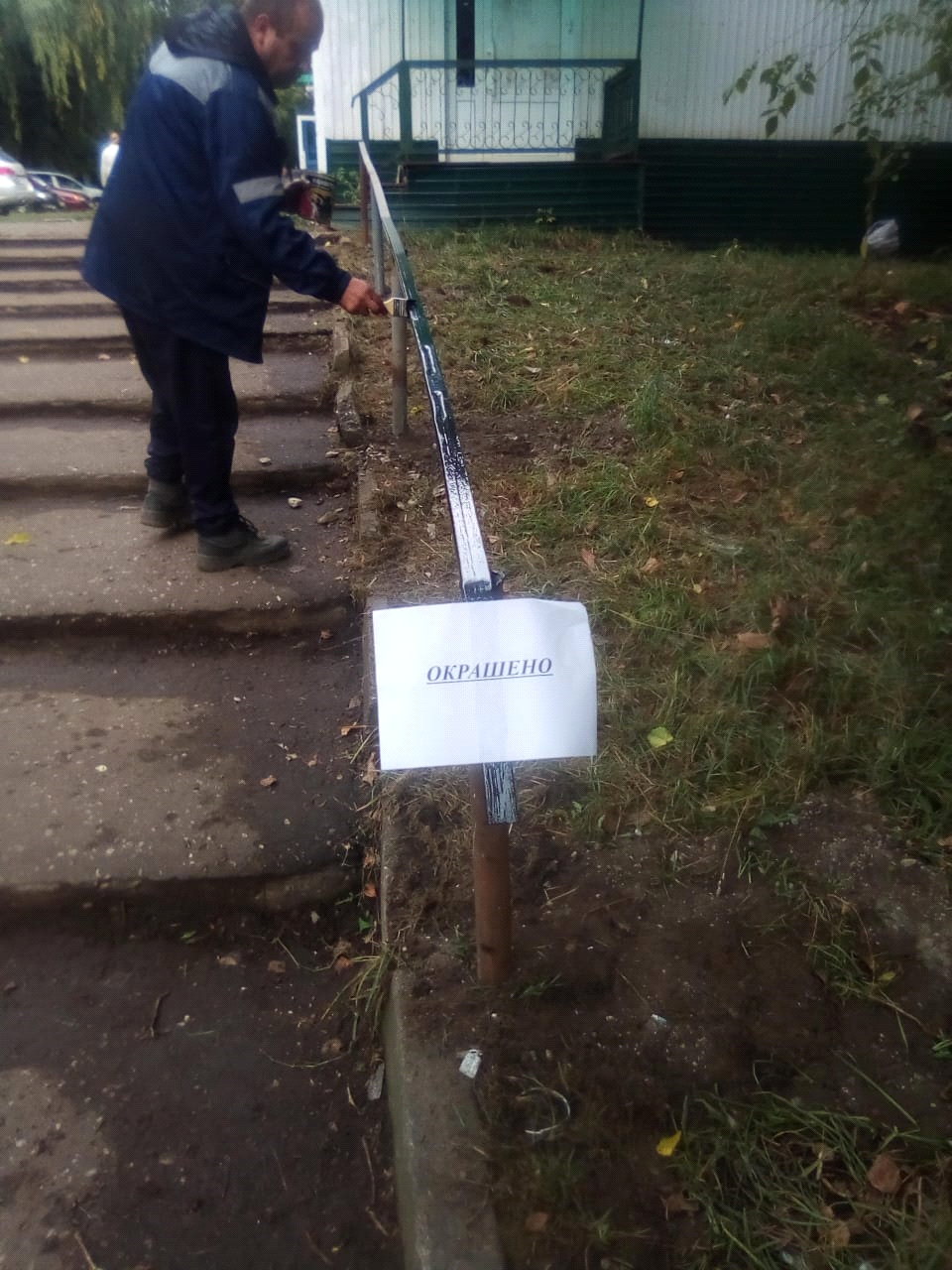 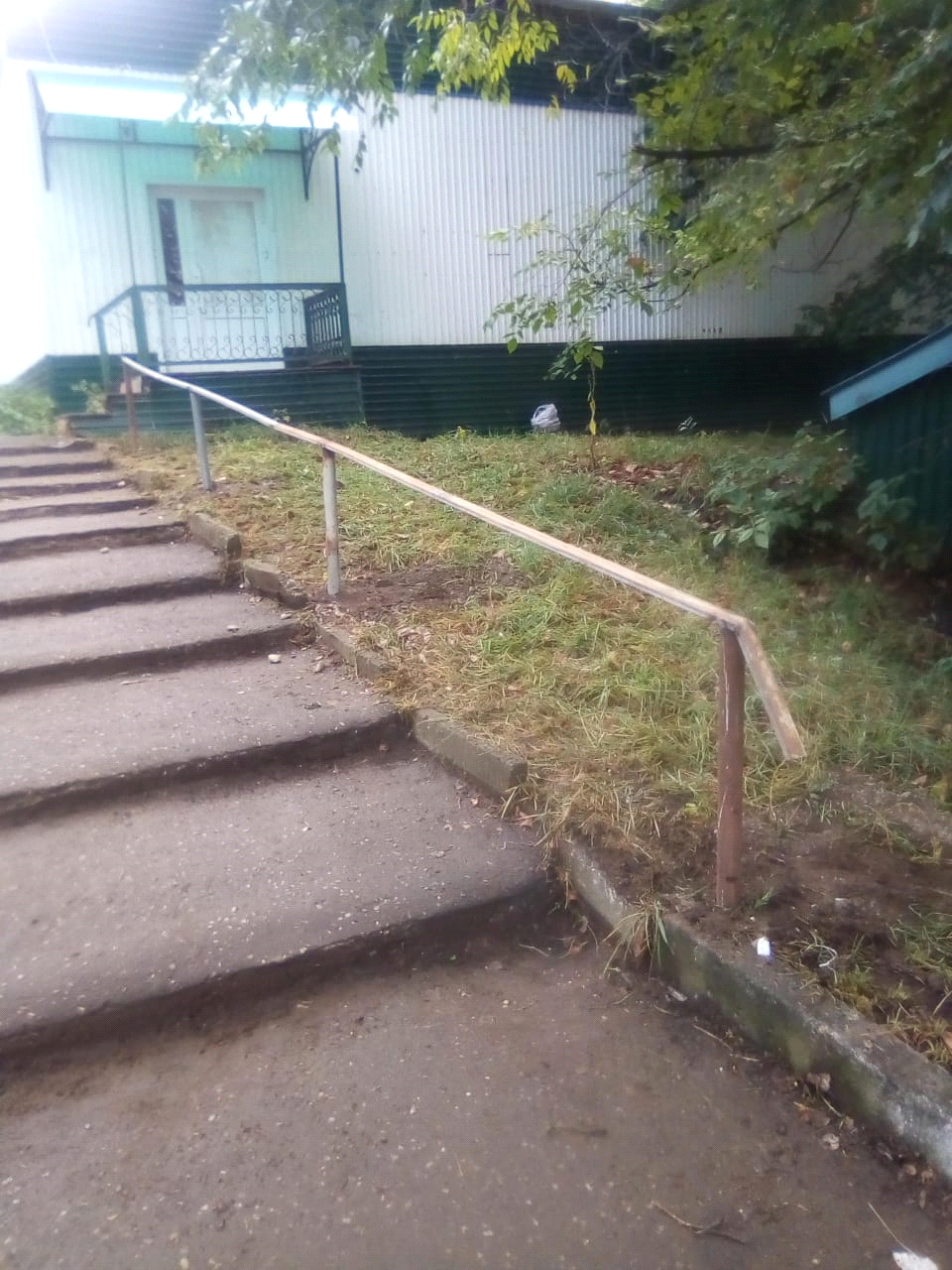 